Publicado en Artica el 19/09/2019 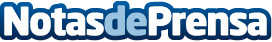 Comienza la construcción de la nueva policlínica ArticaEl pasado 22 de agosto comenzaron las obras de construcción del Edificio Policlínica Artica, un espacio que albergará servicios privados de salud, con una oferta diferente, variada e innovadoraDatos de contacto:Irantzu Marin GaldeanoDirectora de Comunicación, Marketing y Relaciones Externas del Grupo Sannas.948 38 44 22Nota de prensa publicada en: https://www.notasdeprensa.es/comienza-la-construccion-de-la-nueva_1 Categorias: Medicina Navarra Emprendedores Arquitectura http://www.notasdeprensa.es